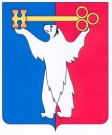 АДМИНИСТРАЦИЯ ГОРОДА НОРИЛЬСКАКРАСНОЯРСКОГО КРАЯПОСТАНОВЛЕНИЕ17.01.2014                                              г. Норильск                                                  № 20В соответствие с постановлением Администрации города Норильска от 19.12.2013 № 562 «О переименовании муниципального унитарного предприятия муниципального образования город Норильск «Канализационно-очистные сооружения»ПОСТАНОВЛЯЮ:Во всех постановлениях Администрации города Норильска слова «муниципальное унитарное предприятие муниципального образования город Норильск «Канализационно-очистные сооружения»» в соответствующих падежах заменить словами «муниципальное унитарное предприятие муниципального образования город Норильск «Коммунальные объединенные системы»» соответственно в соответствующих падежах;Опубликовать настоящее постановление в газете «Заполярная правда» и разместить его на официальном сайте муниципального образования город Норильск.Настоящее постановление вступает в силу с даты его подписания и распространяет свое действие на правоотношения, возникшие с 27.12. 2013.Исполняющий полномочия Руководителя Администрации города Норильска                                      А.П. МитленкоО внесении изменений в постановленияАдминистрации города Норильска 